Тема: "Строение атома"Задачи: Образовательные: Изучить планетарную модель атома. Познакомить учащихся с гипотезой Томсона и фундаментальным опытом Резерфорда.Развивающие: Отработать навыки определения состава атома, состава ядра атома по периодической системе химических элементов. Продолжить развитие навыков работы с опорным конспектом, таблицами и схемами.Развивать интеллектуальные и творческие способности учащихся.Воспитательные: Развивать познавательный интерес к предметам. Показать значение опытных фактов.Тип урока: урок изучения нового материала.Оборудование: плакаты, выполненные учащимися; портреты ученых; таблица периодической системы химических элементов Д.И.Менделеева; видеофильм “Опыт Резерфорда” 1.Оргмомент. 2.Повторение изученного материалаЗадача 1.Фотон с длиной волны, соответствующей красной границе фотоэффекта, выбивает электрон из металлической пластинки (катода) в сосуде, из которого откачан воздух. Электрон разгоняется постоянным электрическим полем с напряженностью Е=1,8·103 В/м. За какое время t электрон может разогнаться в электрическом поле до скорости, равной половине скорости света? Релятивистский эффект не учитывать.Решение:Уравнение Эйнштейна для фотоэффекта hν=Авых+         υ0=0           F=qE=eE                      eE= ma                                                    F=ma                               υ=at                                          t=           t=     t=0,5 мкс                                                                                             υ= (по условию)Задача 2.Красная граница фотоэффекта для вещества фотокатода соответствует частоте света υ0=6,6·1014 Гц. При облучении катода светом с частотой υ фототок прекращается при напряжении между анодом и катодом U=1,4 В. Определите частоту υ.Решение:                                                     Уравнение Эйнштейна для фотоэффекта             hν=Авых+            hν0=А                                  ν= ν0+=1,0·1015 Гц                           =еUДополнительный вопрос:Фотоэффектом называется:1) увеличение сопротивления проводника с ростом температуры;2) движение легкой вертушки при освещении одного из ее лепестков;3) появление разности потенциалов между освещенной и темной сторонами металлической пластины;4) электризация металлов под действием света.3. Объяснение темыВ истории развития физики одна из самых интересных и увлекательных страниц – это история открытия сложного строения атома. В конце XIX- начале XX в. идеи о строении атома витали в воздухе, различные догадки ученых создавали духовную атмосферу, в которой, в конце концов, и рождалось открытие, ведь в то время ничего о внутреннем строении атома не было известно.“Атом” в переводе с греческого - неделимый. Первая достаточно разработанная модель атома была предложена английским физиком Дж. Дж. Томсоном, открывшим электрон. Опыт Резерфорда по рассеянию альфа-частиц. В 1911г. - Э. Резерфорд ставит опыт по рассеянию альфа-частиц. Пучок aльфа-частиц пропускался через тонкую золотую фольгу.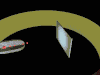 Золото было выбрано как очень пластичный материал, из которого можно получить фольгу толщиной практически в один атомный слой.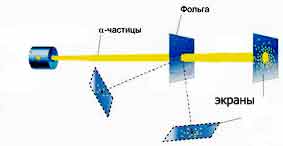 Некоторые альфа-частицы проходили сквозь фольгу, образуя на экране размытое пятно, а следы от других альфа-частиц были зафиксированы на боковых экранах. 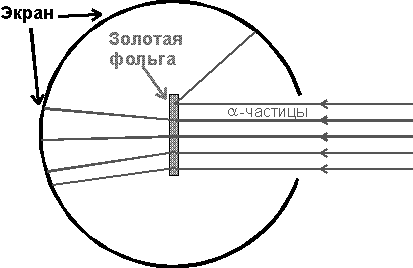 Опыт показал, что положительный заряд атома сконцентрирован в очень малом объеме - ядре, а между ядрами атомов существуют большие промежутки. Резерфорд показал, что модель Томсона находится в противоречии с его опытами.Ядерная ( планетарная ) модель строения атома Резерфорда. 1911г. - Резерфорд предложил современную ядерную (планетарную) модель строения атома.Резерфорд шел к своему открытию строения атома в течение 5 лет. Долгих пять лет проводил он опыты по исследованию строения атома.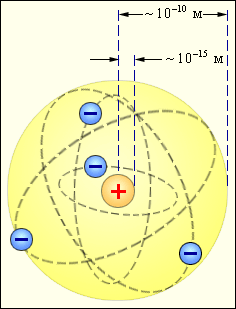 Резерфорд установил, что:Атом имеет в центре ядро, размеры которого во много раз меньше размеров самого атома .Вокруг ядра по орбитам движутся электроны.Почти вся масса атома сконцентрирована в его ядре.Суммарный отрицательный заряд всех электронов равен суммарному положительноиу заряду ядра атома и компенсирует его.	Z- порядковый номер элемента (зарядовым числом)4.Закрепление материала1.Чем отличаются ядра изотопов кислорода 168О, 188ОZ-N-?АZХ           168О          N1=A1-Z1=16-8=8АZХ           188О          N2=A2-Z2=18-8=10 числом нейтронов5. Домашнее задание §7,2Строение ядраядро состоит из протонов и нейтроновчисло протонов= числу нейтроновобщее число протонов и нейтронов общее ядро  атомов нуклиды  Нейтрон элементарная частицане имеет электрического зарядамасса протона меньше массы нейтронаA=Z+NA- массовое число (целая часть)Z-протоны,   N- нейтроныАZХ нуклид    Х-символ хим. Z –Элемента зарядовым числом,  A- массовое число